Черни ИскърРека Черни Искър е дълга 23 км и тече на север от река Бели Искър.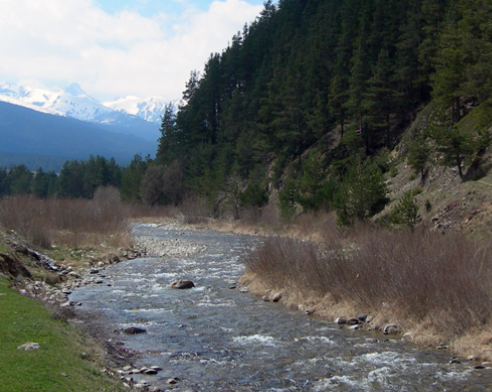 